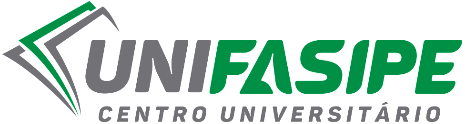 CURSO DE ODONTOLOGIA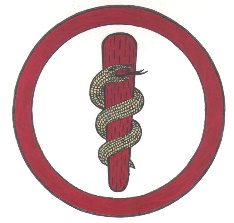 GRUPO.......NOME D@S ALUN@SESTÁGIO SUPERVISIONADO EM SAÚDE COLETIVA ISinop – MT2020/1GRUPO.......NOME D@S ALUN@SESTÁGIO SUPERVISIONADO EM SAÚDE COLETIVA IRelatório Final do Estágio Supervisionado em Saúde Coletiva IProf.ª Supervisora: Dr.ª Márcia Alves Ferreira. Sinop – MT2020/1